Πληροφορίες: Kυπαρισσία EλεκίδουΤηλ. : 23210-49123E-mail: gstef@teiser.gr   							         Σέρρες  26-10-2015                                                                                           Αριθμ.Πρωτ.: -220- ΠΡΟΣ: Το Εκπαιδευτικό Προσωπικό του Τμήματος Πολιτικών Μηχανικών Τ.Ε. και Μηχανικών Τοπογραφίας και Γεωπληροφορικής Τ.Ε.(δια του Τμήματος)ΘΕΜΑ: «Ανακήρυξη υποψηφίων για εκλογή Προέδρου Τμήματος»ΣΧΕΤ.: Το αριθμ. πρωτ. 216/16-10-2015 έγγραφο του Διευθυντή της Σχολής Τεχνολογικών Εφαρμογών «Προκήρυξη εκλογών για την ανάδειξη Προέδρων των Τμημάτων της Σχολής Τεχνολογικών Εφαρμογών του Τ.Ε.Ι. Κεντρικής Μακεδονίας». Την αριθμ. πρωτ. 2279/21-10-2015 υποβολή υποψηφιότητας της Θεοδωρίδου Μυροφόρας-Ευαγγελίας.Την αριθμ. πρακτικού 17/26-10-2015 απόφαση της Συνέλευσης του Τμήματος Πολιτικών Μηχανικών Τ.Ε. και Μηχανικών Τοπογραφίας και Γεωπληροφορικής Τ.Ε..Με βάση τα παραπάνω, ανακηρύσσουμε ως υποψήφιο για την εκλογή Προέδρου του Τμήματος Πολιτικών Μηχανικών Τ.Ε. και Μηχανικών Τοπογραφίας και Γεωπληροφορικής Τ.Ε. της Σχολής Τεχνολογικών Εφαρμογών του Τ.Ε.Ι. Κεντρικής Μακεδονίας, την Θεοδωρίδου Μυροφόρα-Ευαγγελία του Παντελή, Καθηγήτρια του Τμήματος Πολιτικών Μηχανικών Τ.Ε. και Μηχανικών Τοπογραφίας και Γεωπληροφορικής Τ.Ε. της Σχολής Τεχνολογικών Εφαρμογών, της οποίας η υποψηφιότητα υποβλήθηκε νόμιμα. Ο  Διευθυντής της Σχολής Τεχνολογικών Εφαρμογών     Δαυίδ ΚωνσταντίνοςΚαθηγητήςΕσωτερική Διανομή:Πρόεδρο Τ.Ε.Ι.Αναπληρωτές ΠροέδρουΓραμματέα Τ.Ε.Ι.Διεύθυνση Διοικητικού-ΟικονομικούΙστοσελίδα Τ.Ε.Ι.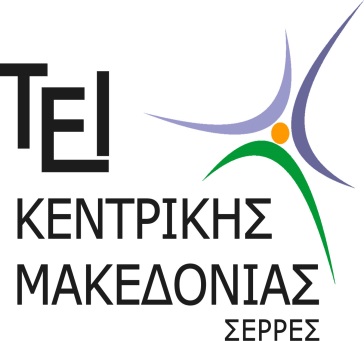 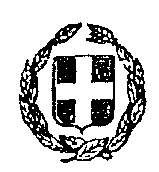 ΕΛΛΗΝΙΚΗ ΔΗΜΟΚΡΑΤΙΑΤΕΧΝΟΛΟΓΙΚΟ ΕΚΠΑΙΔΕΥΤΙΚΟ ΙΔΡΥΜΑ(Τ.Ε.Ι.) ΚΕΝΤΡΙΚΗΣ ΜΑΚΕΔΟΝΙΑΣΣΧΟΛΗ ΤΕΧΝΟΛΟΓΙΚΩΝ ΕΦΑΡΜΟΓΩΝΤΕΡΜΑ ΜΑΓΝΗΣΙΑΣ - 62124 ΣΕΡΡΕΣ